CJ301: Criminal Justice Research Methods Online Syllabus Home Page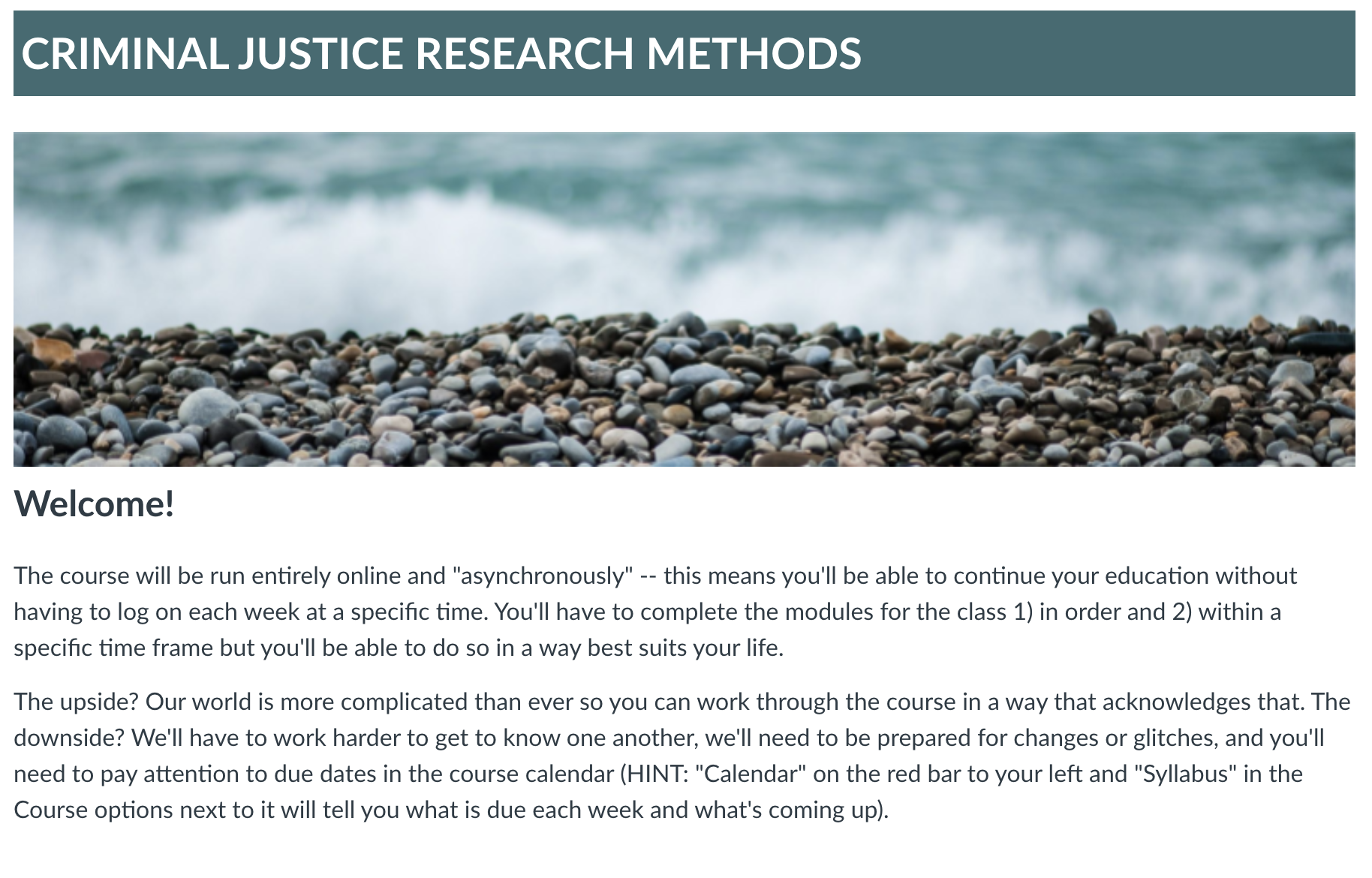 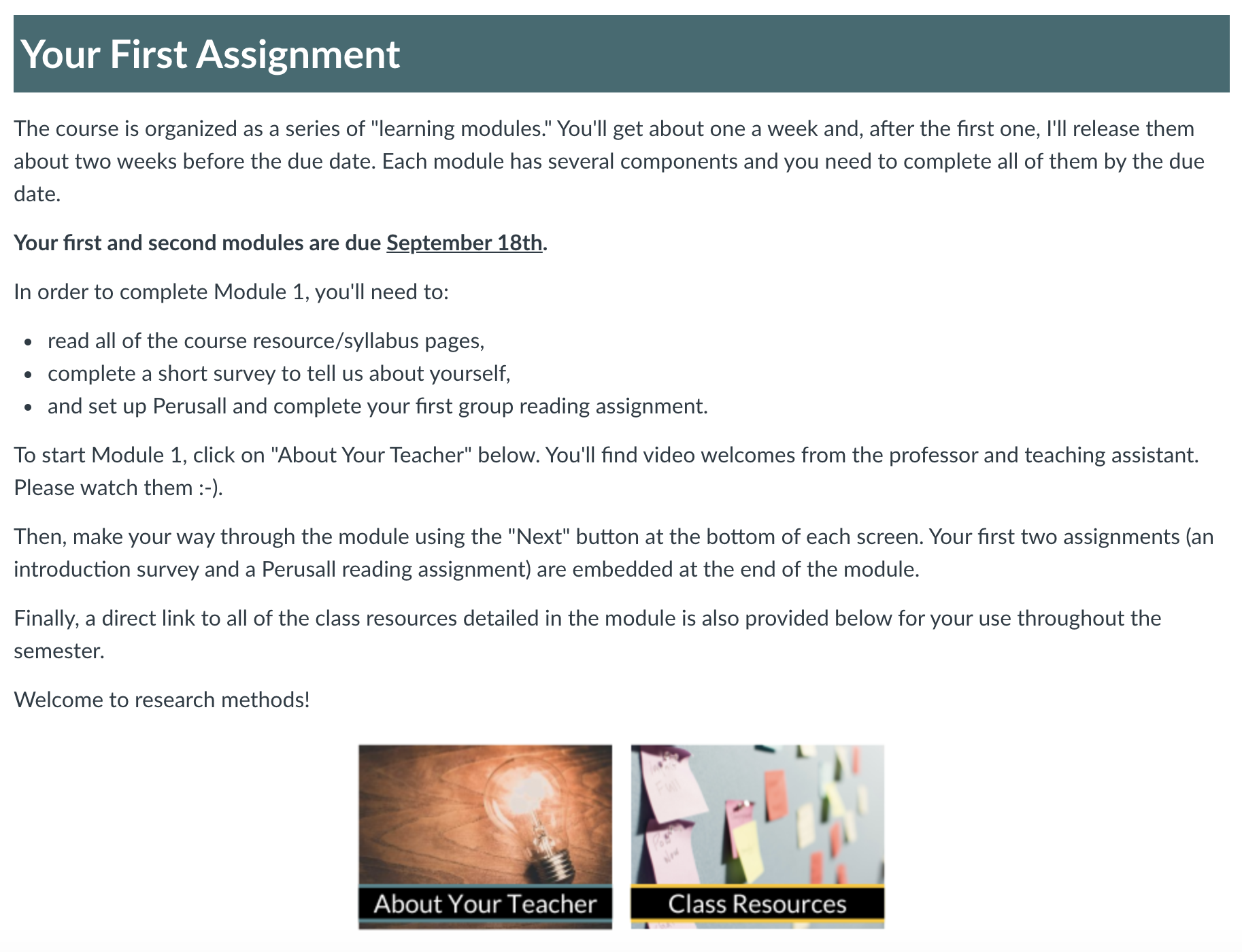 CJ301: Criminal Justice Research Methods Instructor Information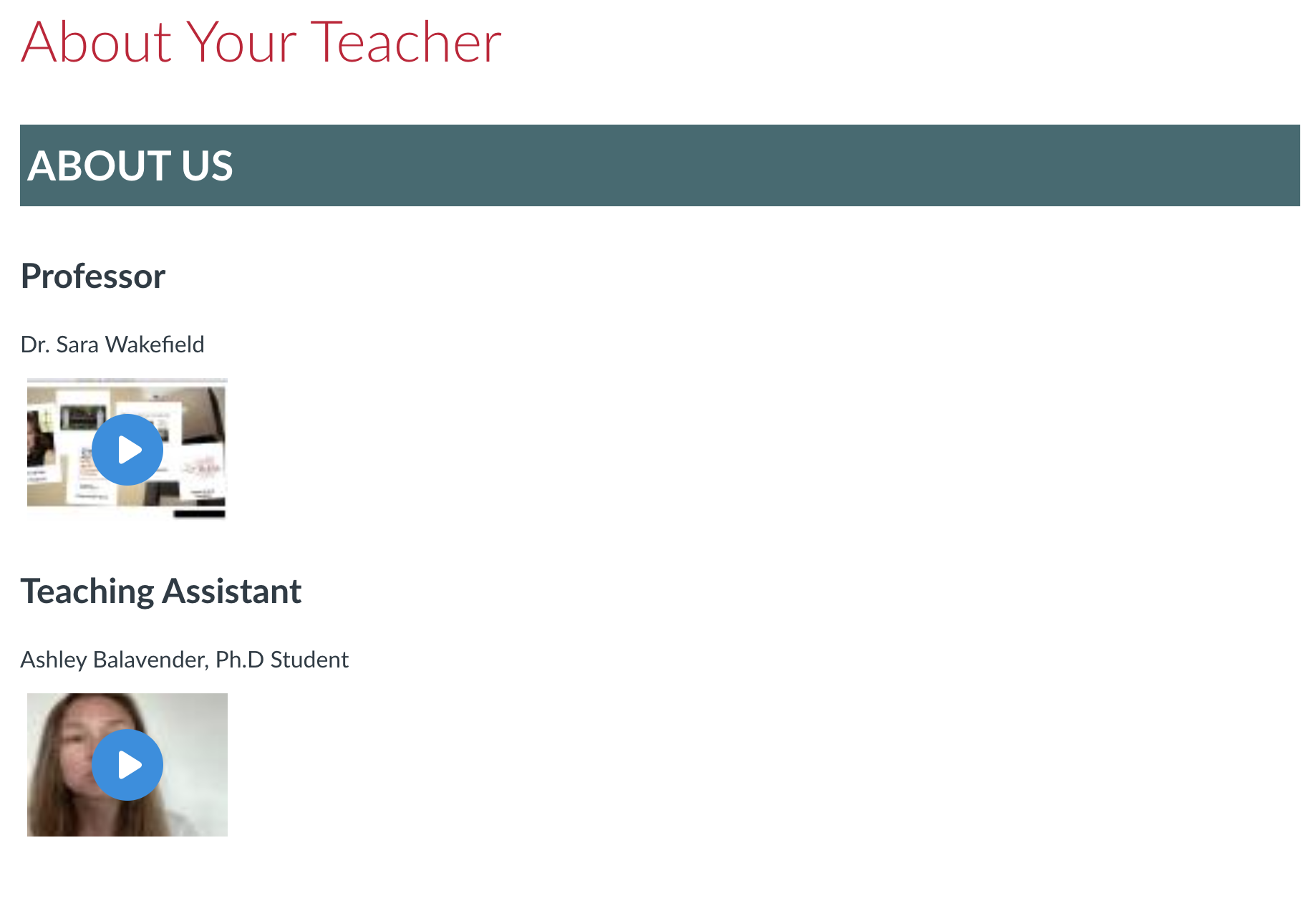 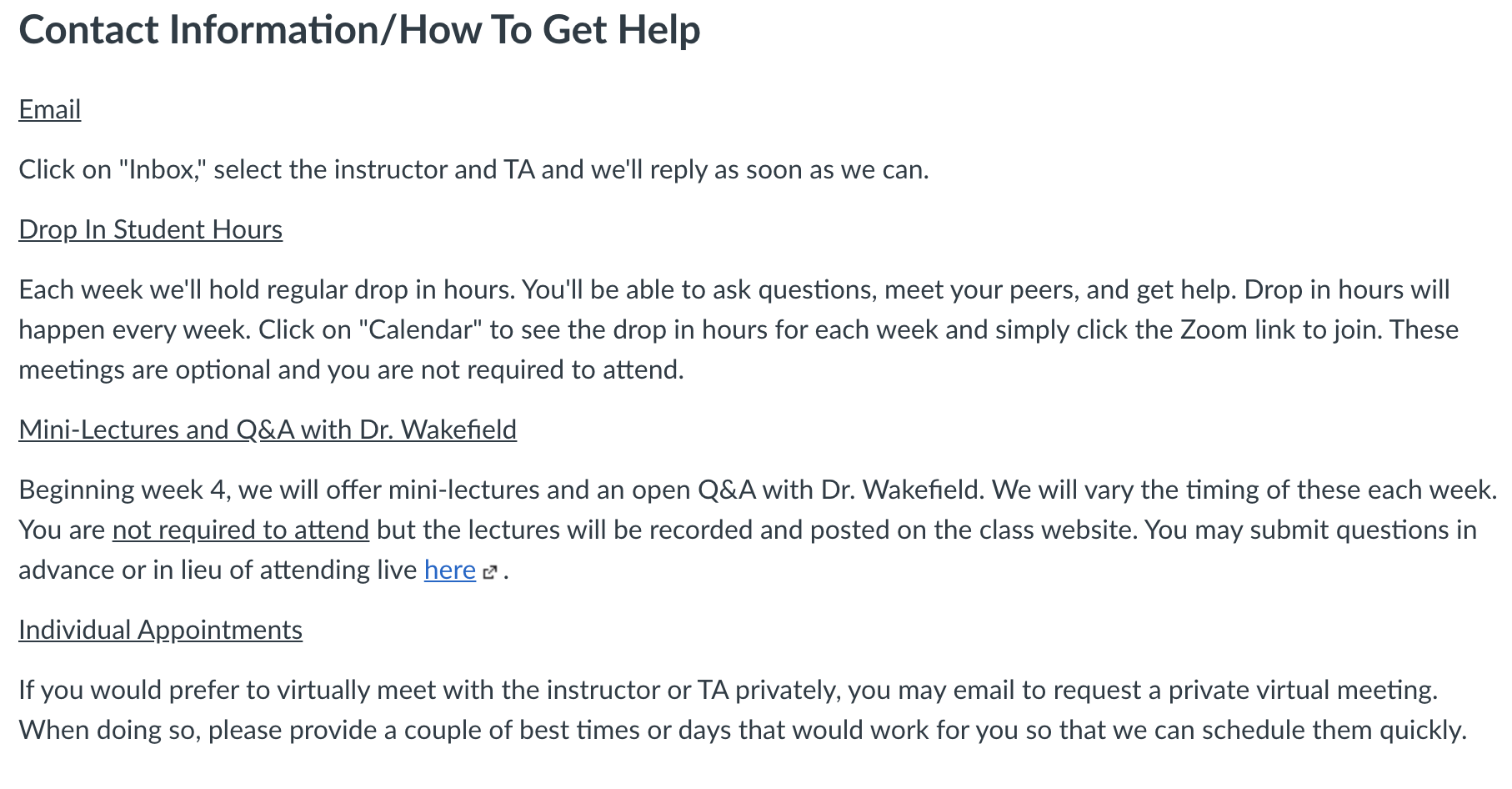 CJ301: Criminal Justice Research Methods Class Resources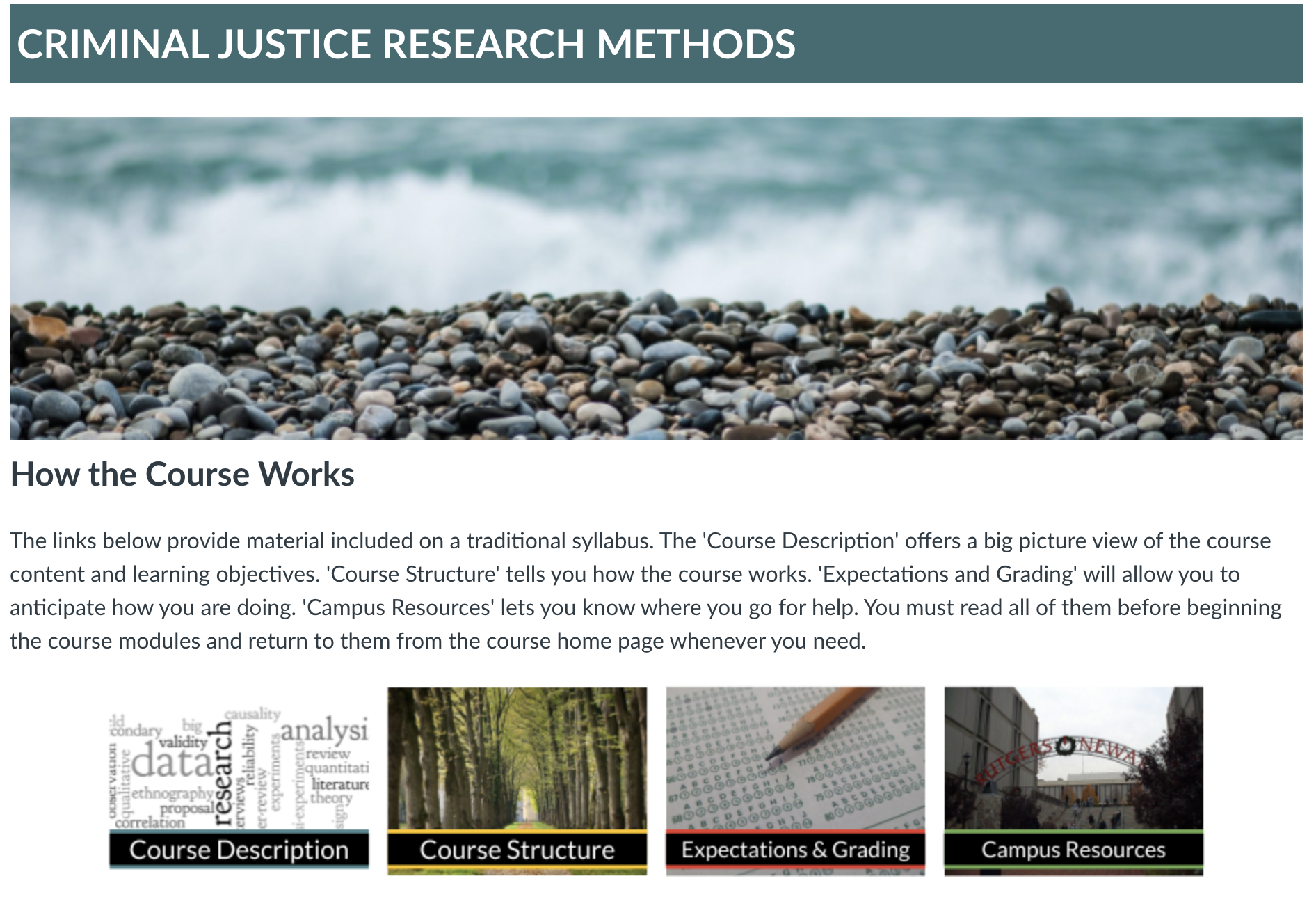 CJ301: Criminal Justice Research Methods Course Description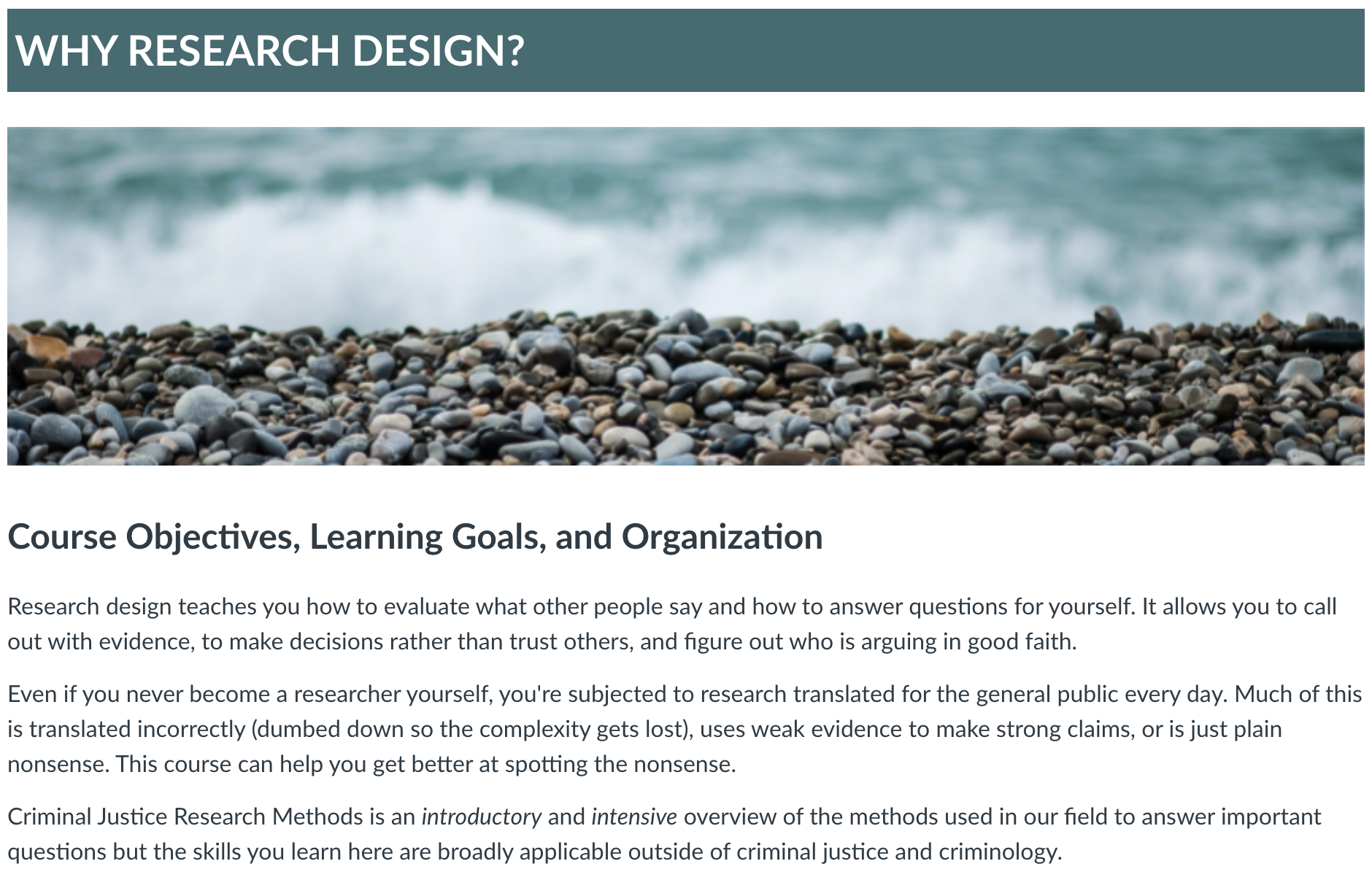 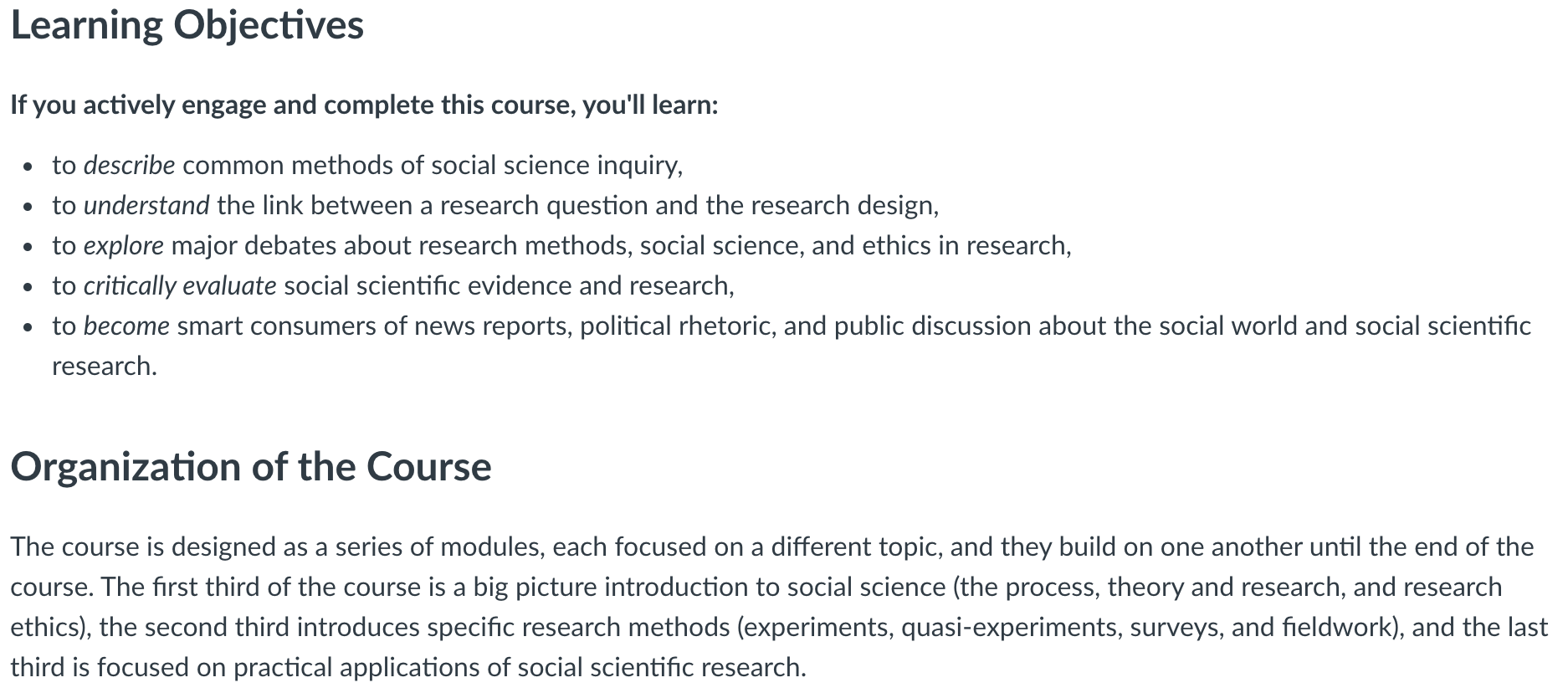 CJ301: Criminal Justice Research Methods Course Structure (1/5)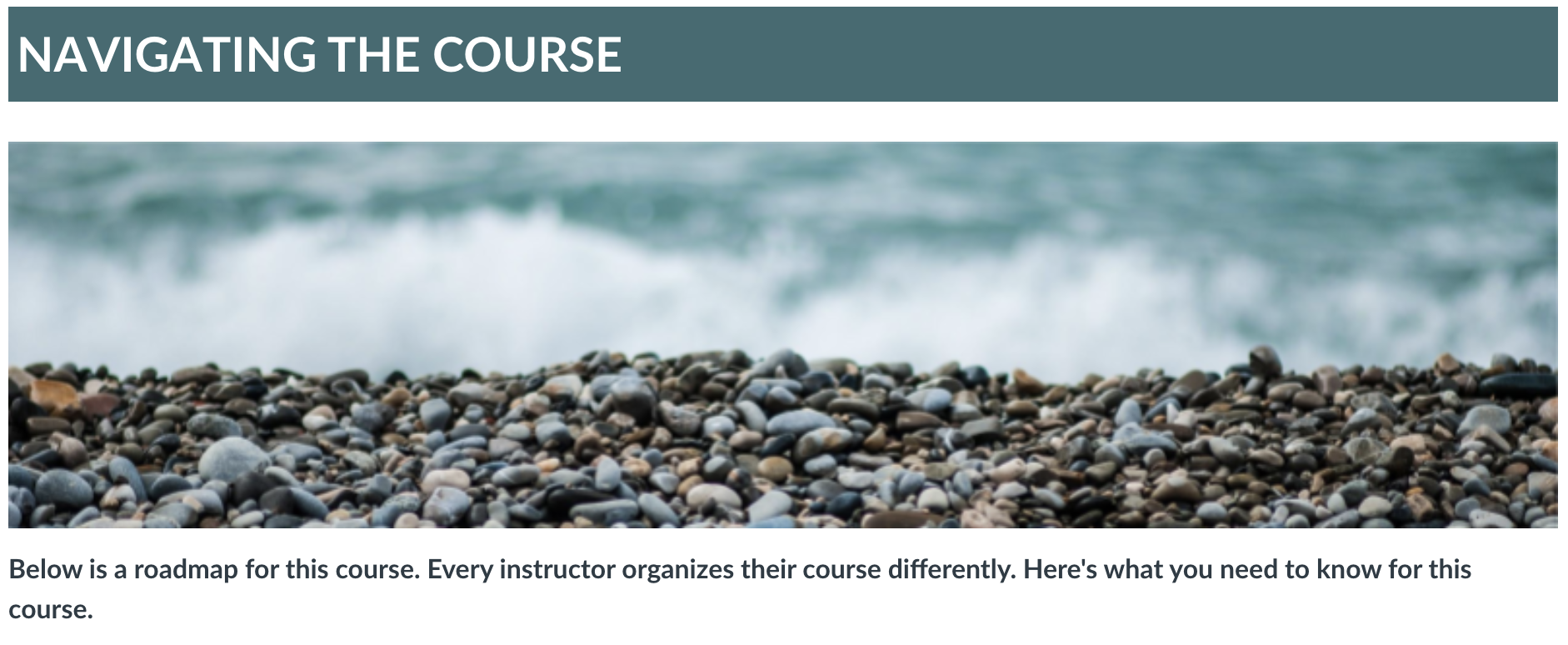 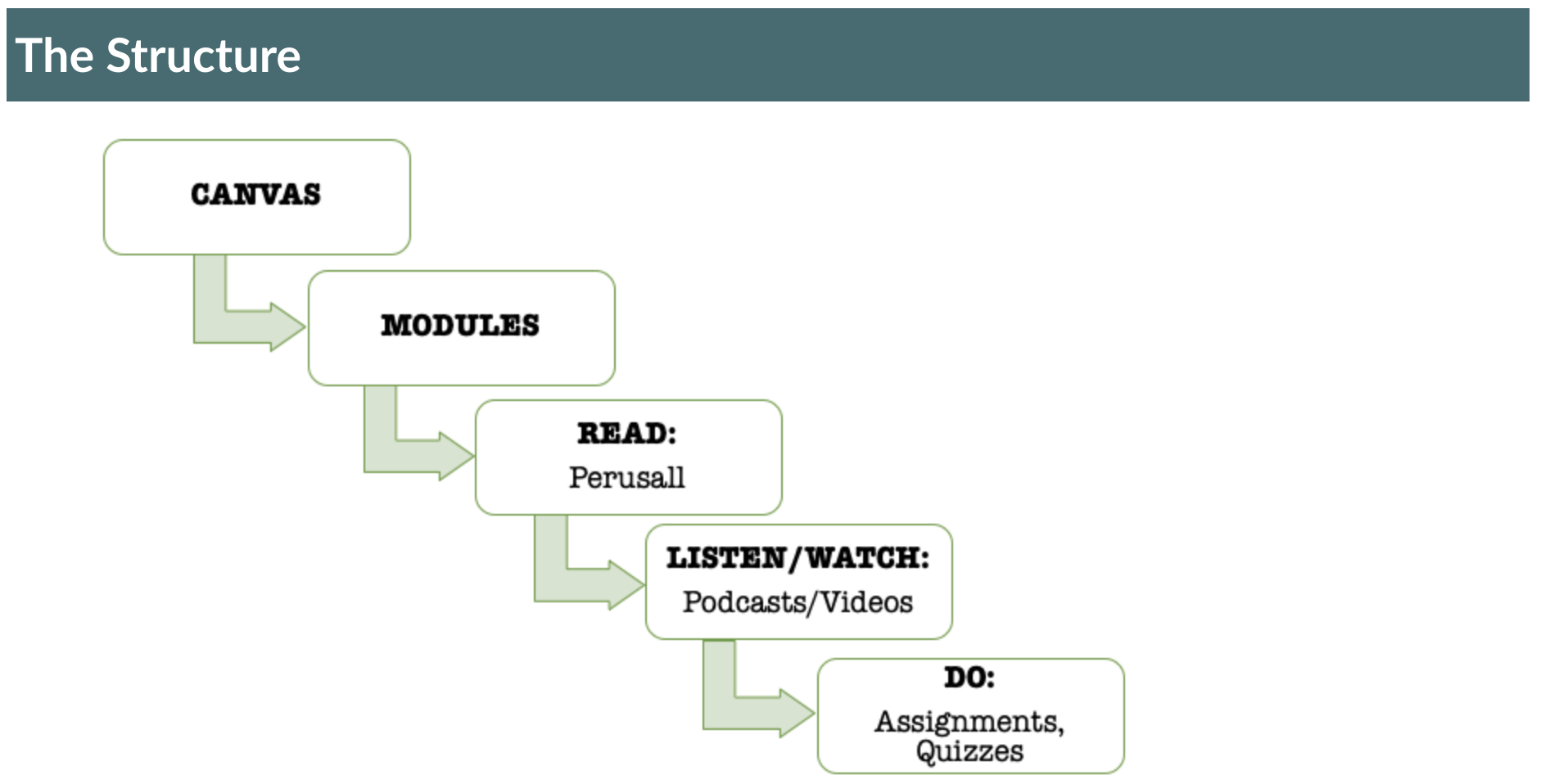 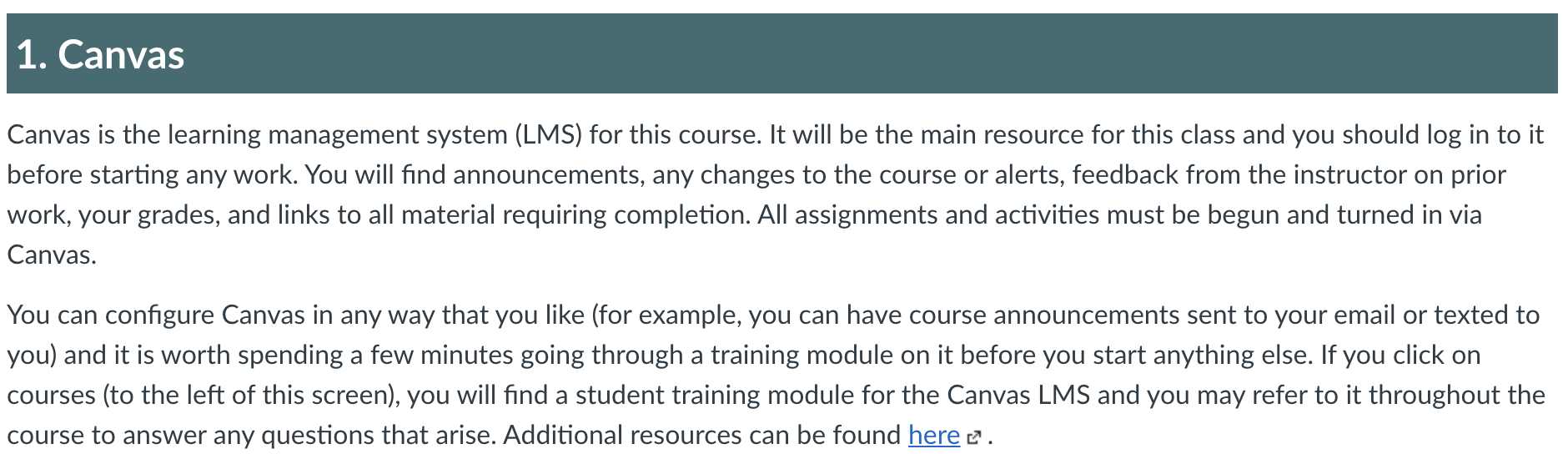 CJ301: Criminal Justice Research Methods Course Structure (2/5)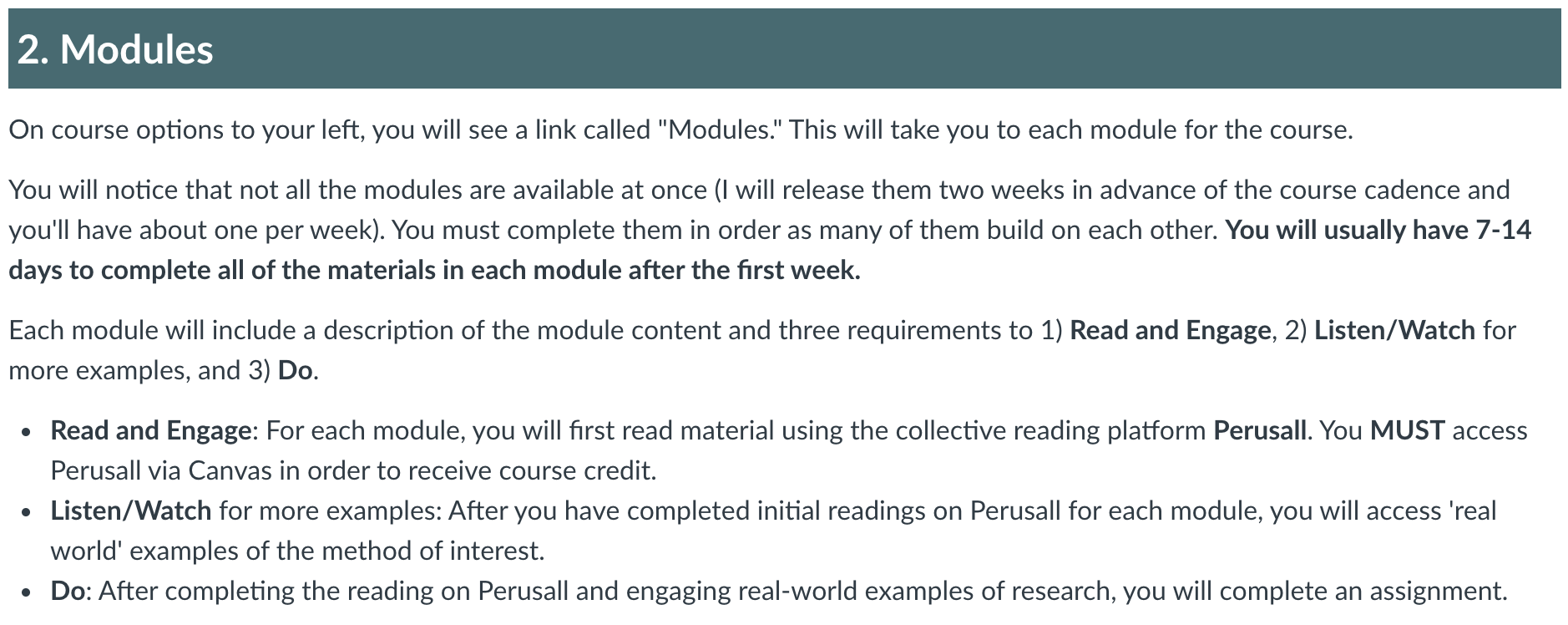 CJ301: Criminal Justice Research Methods Course Structure (3/5)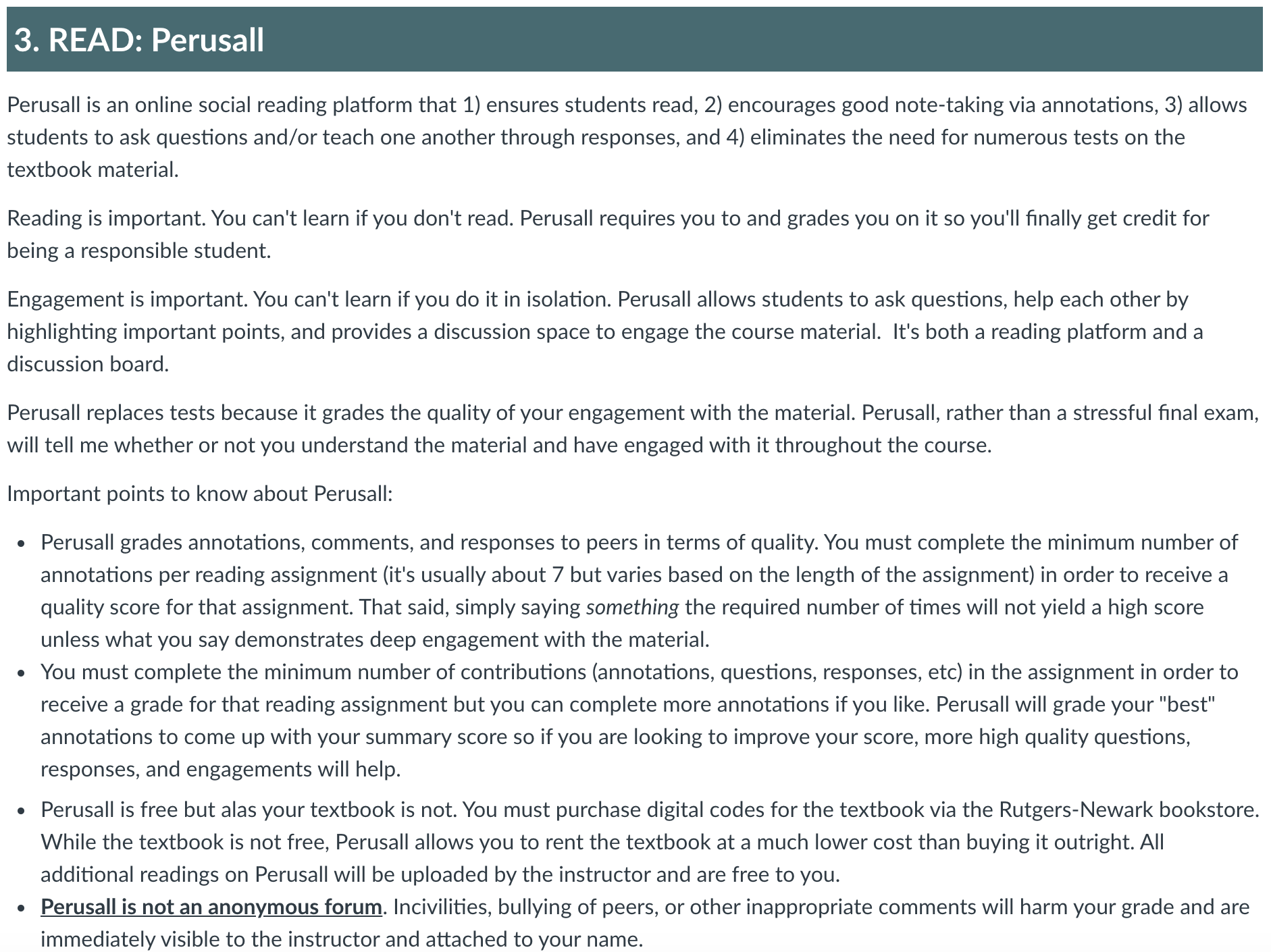 CJ301: Criminal Justice Research Methods Course Structure (4/5)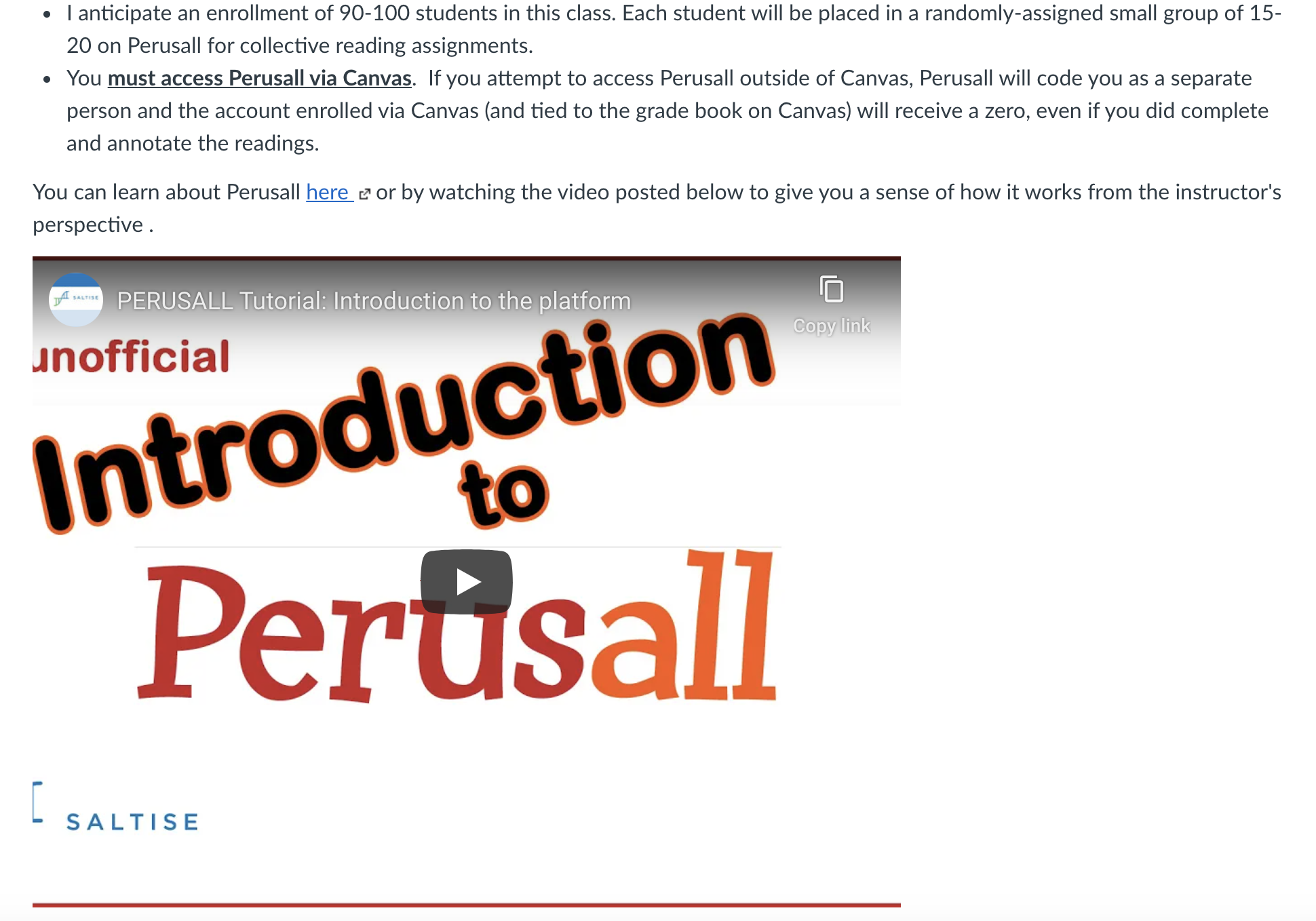 CJ301: Criminal Justice Research Methods Course Structure (5/5)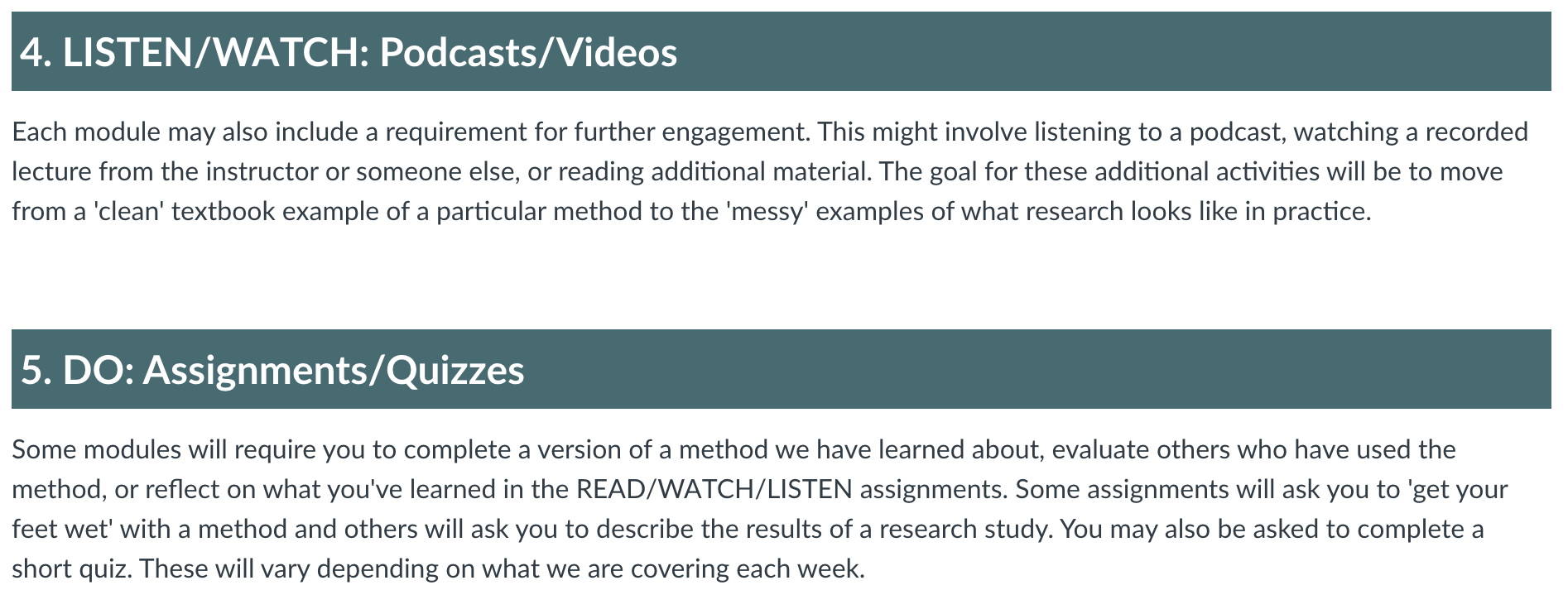 CJ301: Criminal Justice Research Methods Course Policies (1/2)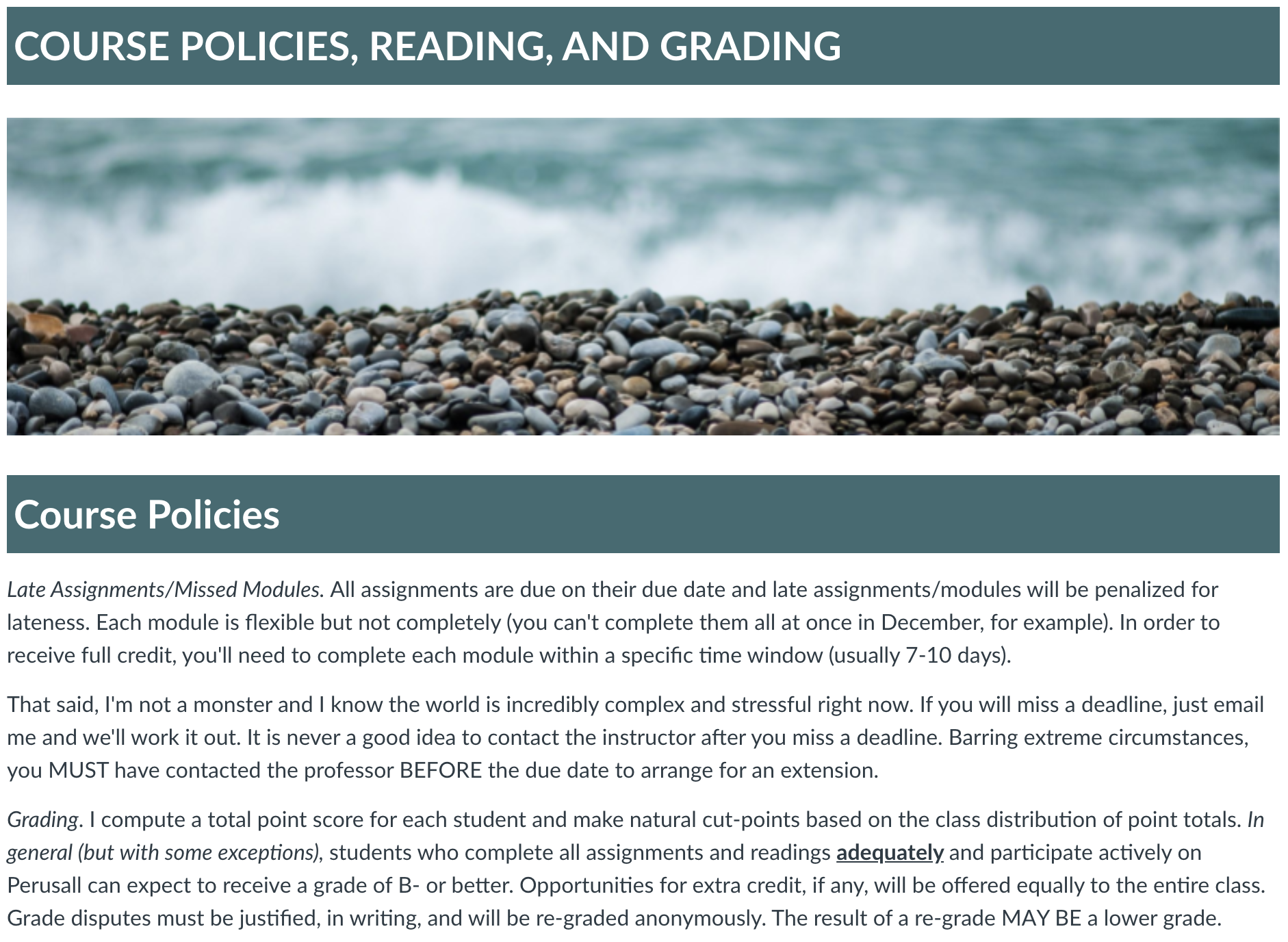 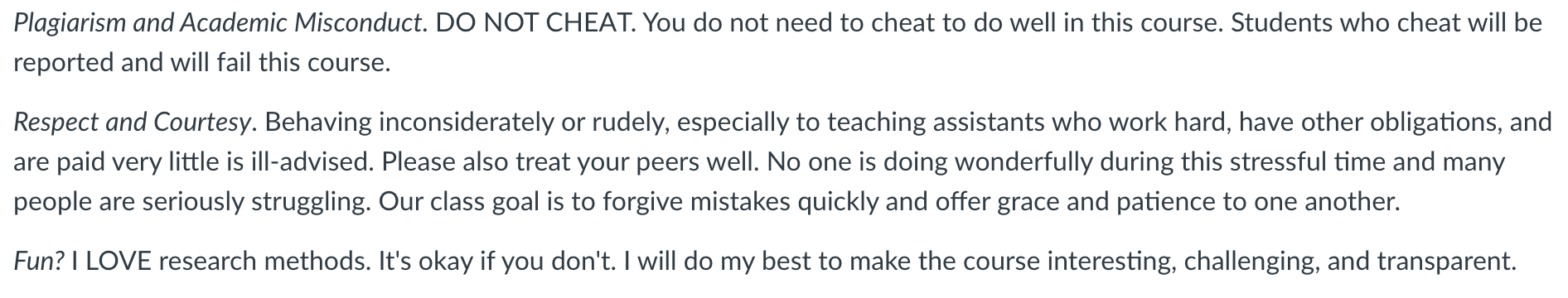 CJ301: Criminal Justice Research Methods Course Policies (2/2)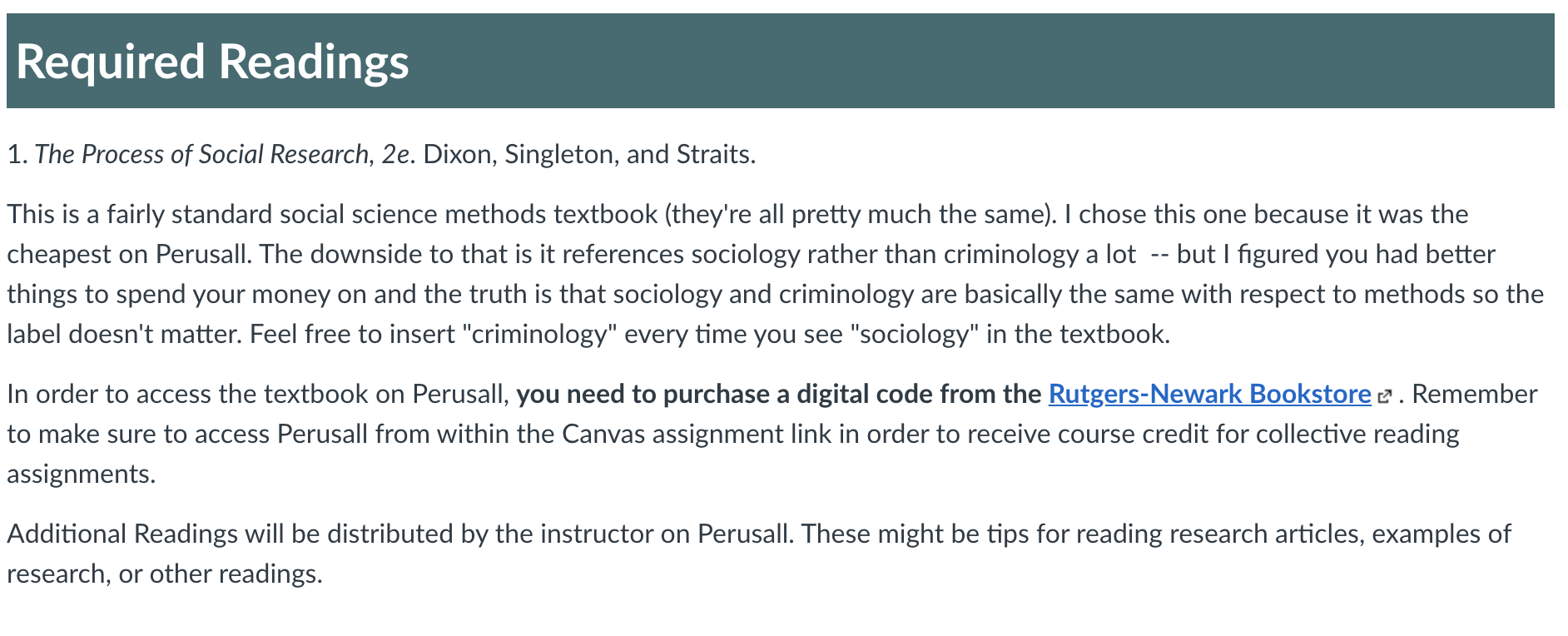 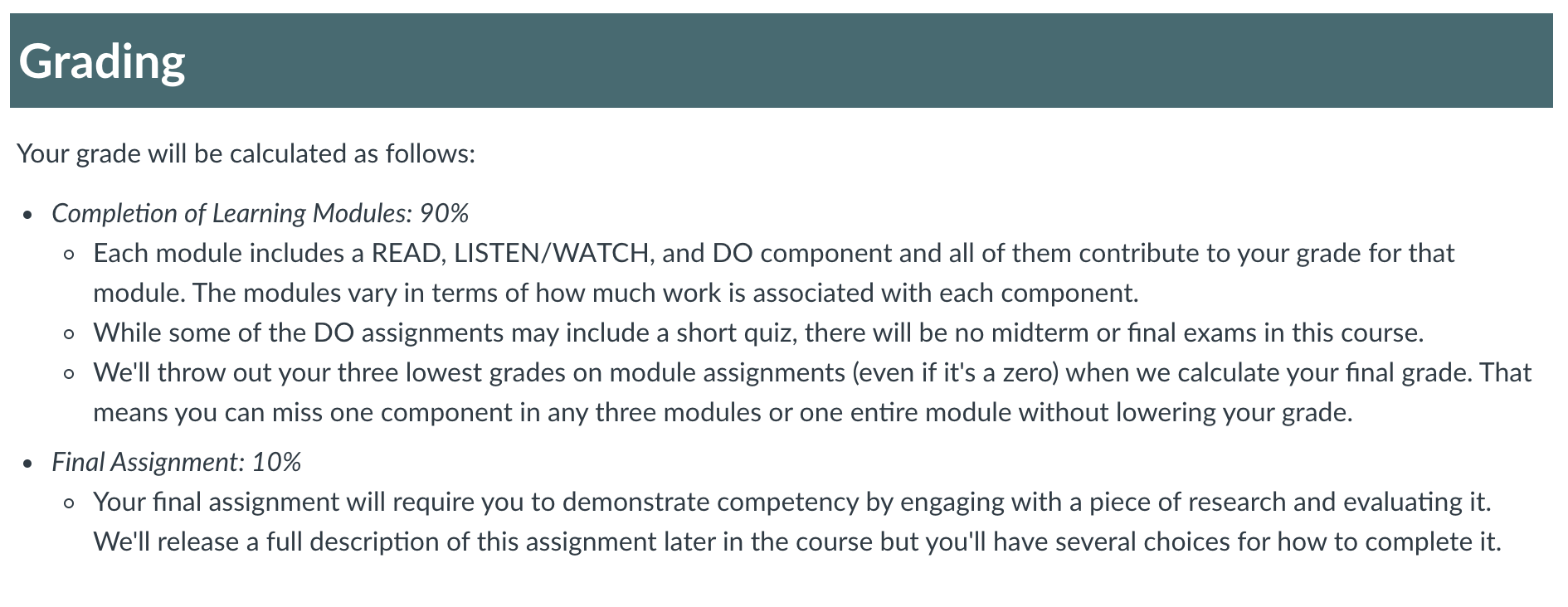 CJ301: Criminal Justice Research Methods Campus Resources (1/2)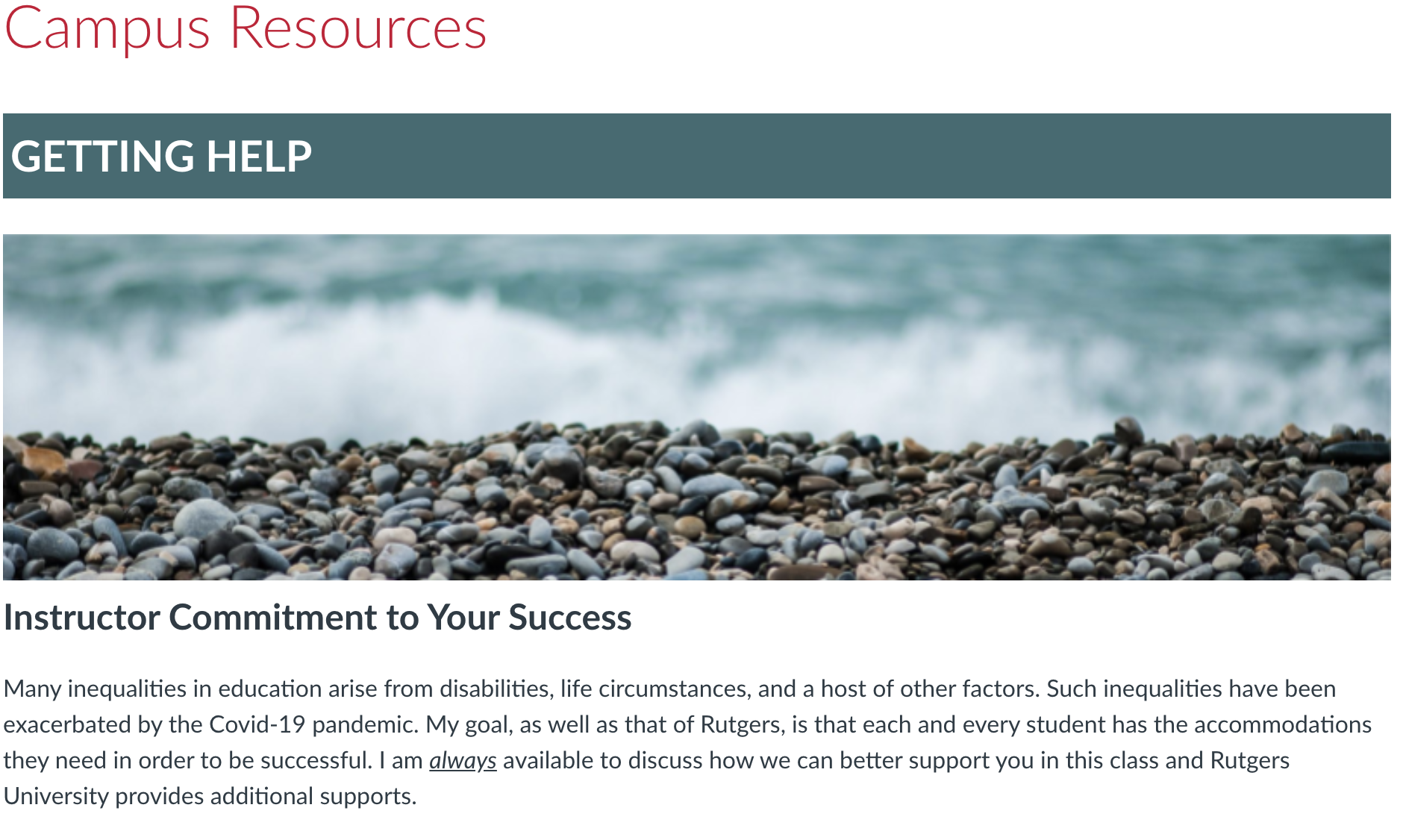 CJ301: Criminal Justice Research Methods Campus Resources (2/2)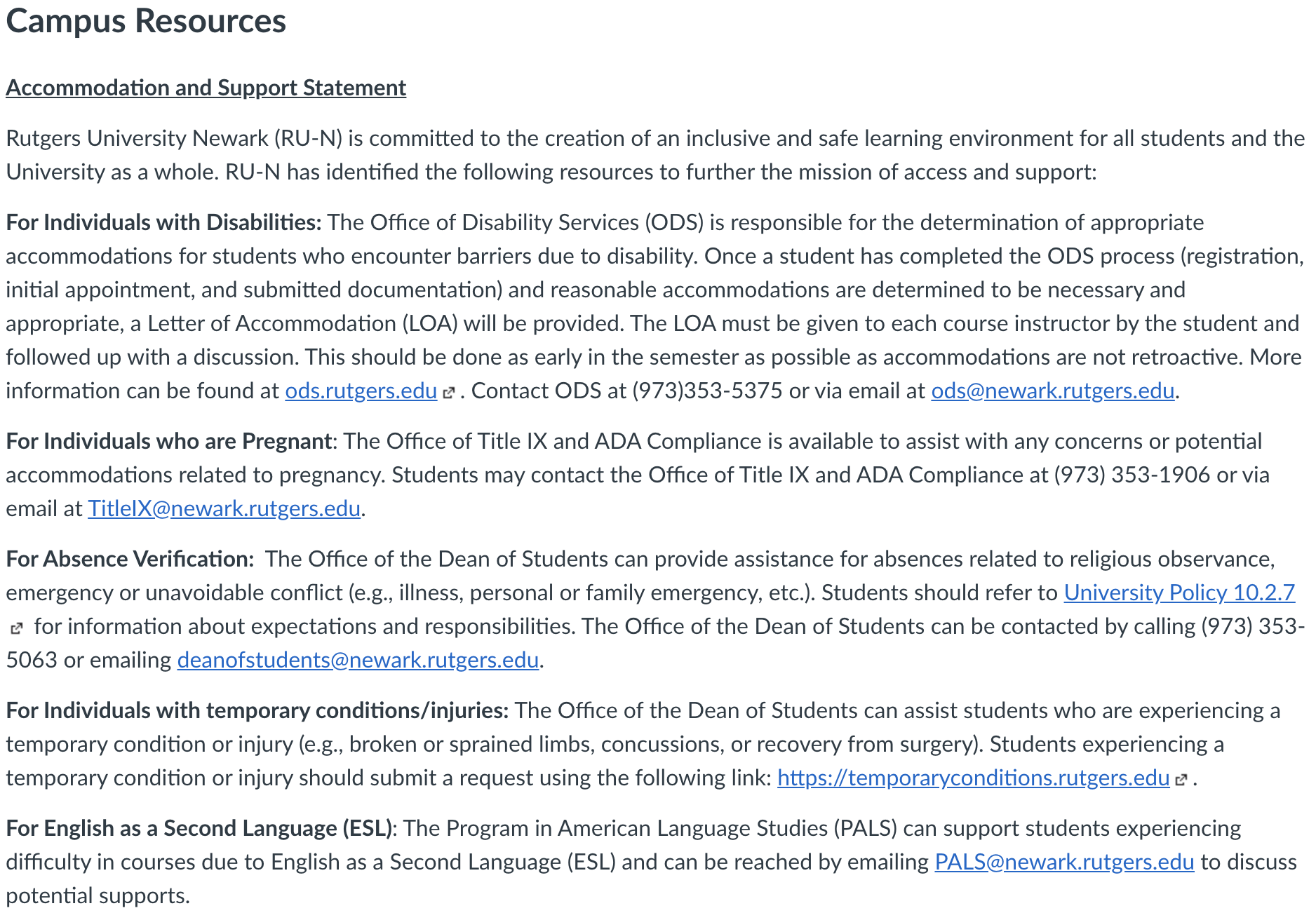 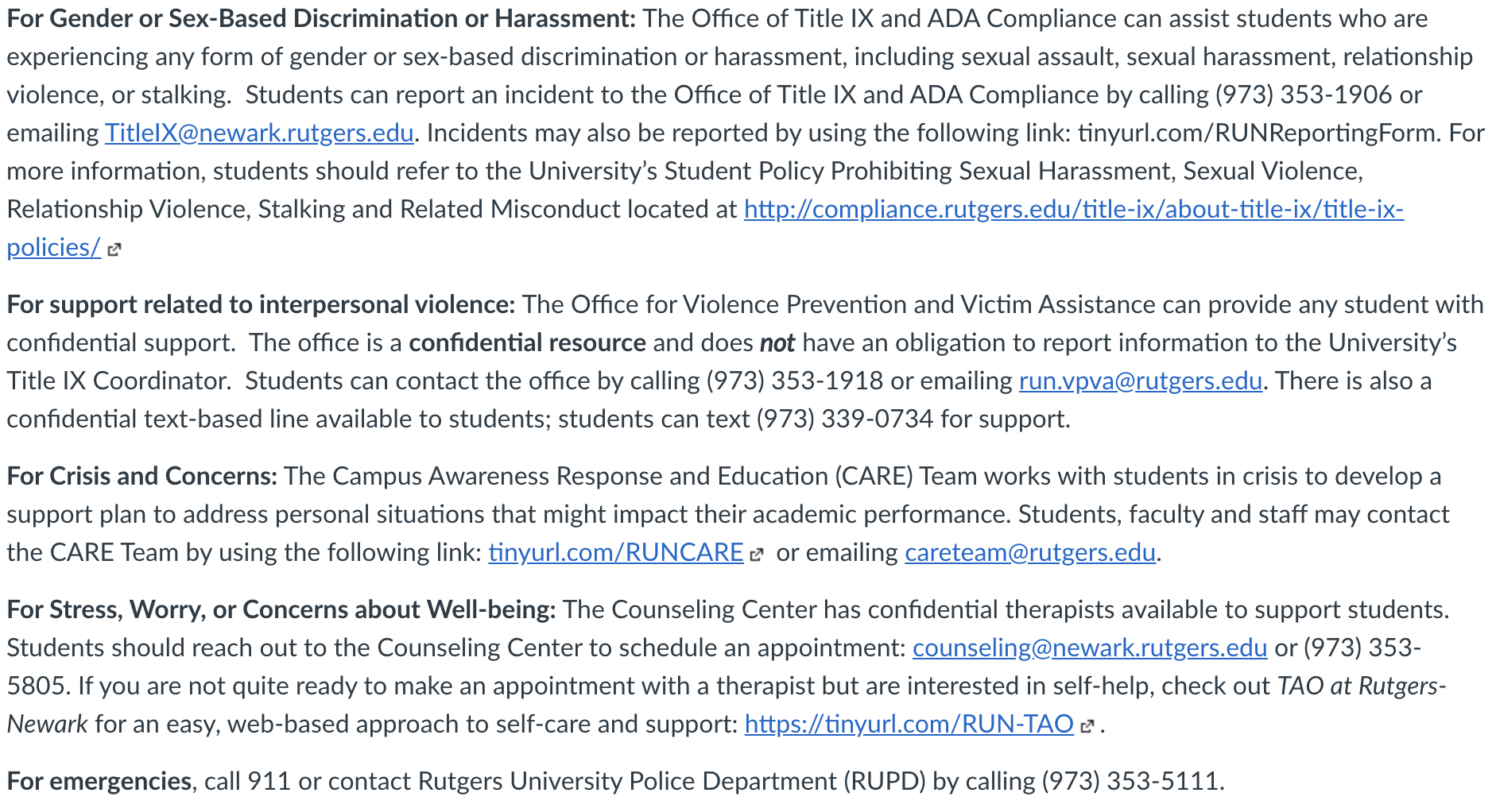 Module and assignment GuideModule and assignment GuideModule and assignment GuideModule #:TopicDue DateAssignments1: Intro/Syllabus9/18Syllabus, Perusall #1, Tell Us About Yourself Survey2: social science9/18Perusall #2, “How Might I Be Wrong?” Quiz3: Ethics9/25Perusall #3, “You be the IRB” Quiz4:Varieties of Design10/2Perusall #4, Podcast Lecture, What Is Peer-Reviewed Research, Accessing Research, & Practice Quiz5: Reading & Understanding Research10/16Dr. Rubin Reading Guide, Empirical Article, Reading Guide Template Completion Quiz6: Concepts/Measurement10/25Perusall #5, Podcast Lecture, Measuring Friendship Quiz, Reliability & Validity Quiz7: Experiments11/1Perusall #7, Two podcast lectures8: Surveys11/8Perusall #8, Two podcast lectures, Let’s Review Quiz9: Field Research 111/15Perusall #9, Two podcast lectures (Give Methods a Chance)10: Field Research 211/22Perusall #10, Podcast, Interviewing Exercise11: Bringing It All Together11/29Mini-Lectures, Instructor Meetings12: Bringing It All Together12/6Mini-Lectures, Instructor Meetings***Final Assignment (Critique, infographic, or follow the stat) Due 12/15/2020******Final Assignment (Critique, infographic, or follow the stat) Due 12/15/2020******Final Assignment (Critique, infographic, or follow the stat) Due 12/15/2020******Final Assignment (Critique, infographic, or follow the stat) Due 12/15/2020***